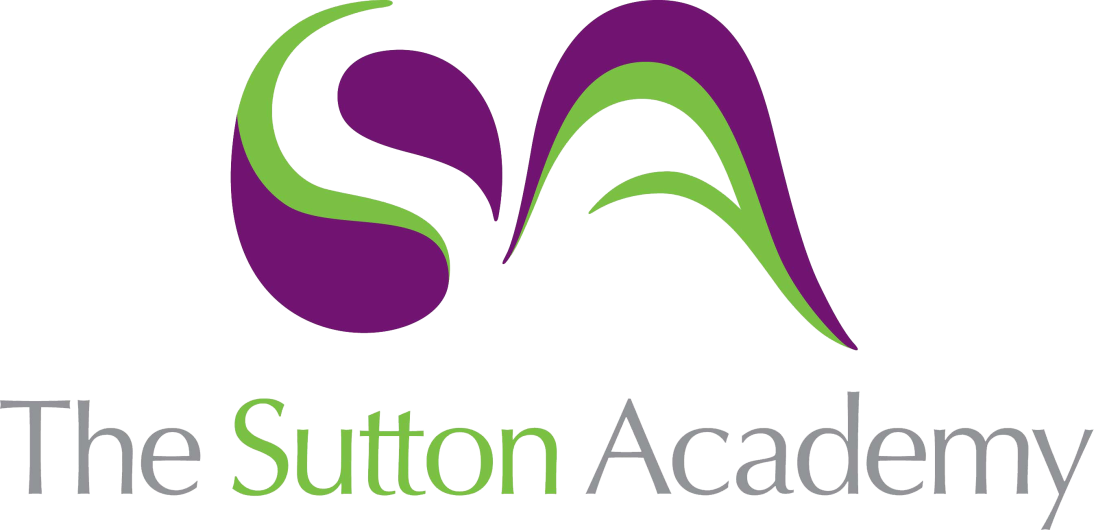 Knowledge Rich Curriculum Plan Year 10 Foundation+ – Algebra 2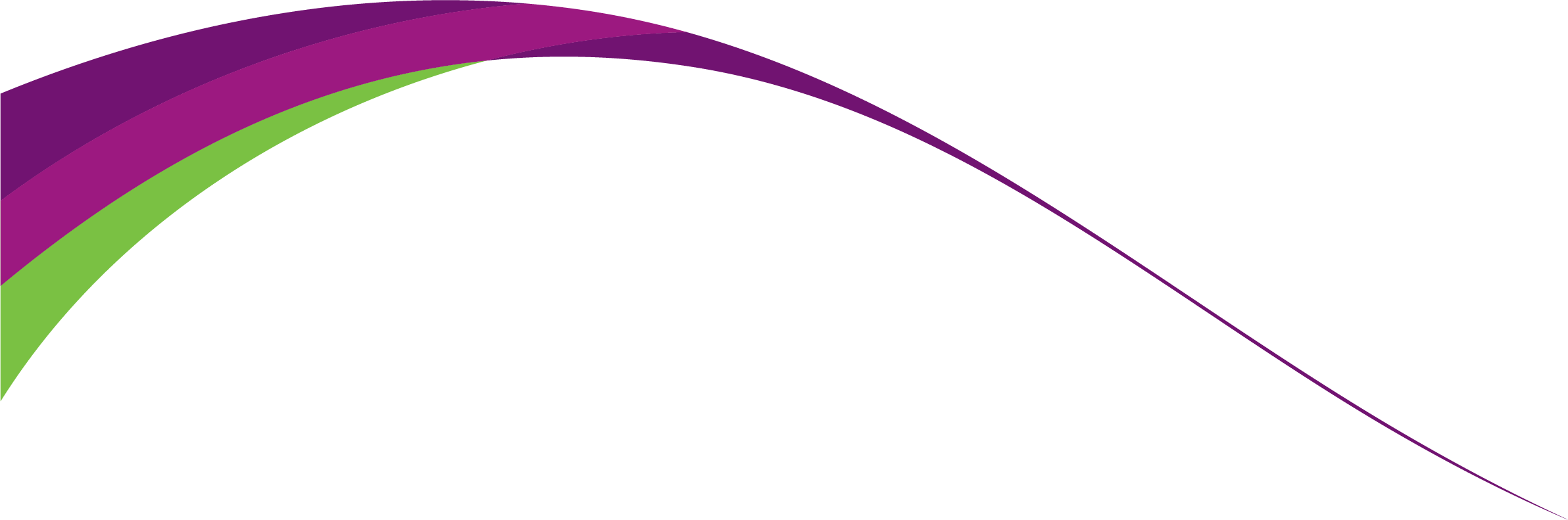 Lesson/Learning Sequence Intended Knowledge:Students will know that…Tiered Vocabulary Prior Knowledge:In order to know this students, need to already know that…Assessment To learn how to solve linear equationsStudents will know how to solve simple two step linear equations with one unknown using the balancing method e.g. 2x+3 =15. Students will be able to solve linear equations involving fractions and brackets.Solve – find an answer Equation – A mathematical statement that two amounts, or groups of symbols representing an amount, are equal: Example  3x - 3 = 15Linear Equation – an equation between two variables that can be written in the form y=mx+c. Linear equations give a straight line when plotted on a graph.Inverse – oppositeStudents should already know how to solve one-step equationsStudents will need to know how to expand single bracketsTo learn how to solve linear equations with unknowns on both sidesStudents will know how to solve linear equations with unknowns on both sides. Students will need to know how to solve two step linear equations with one unknown e.g. 2x+3 =15. Students will be able to solve linear equations involving brackets.To learn how to form and solve linear equations from worded problemsStudents will know how to set up and solve equations for a word problem.Students will need to know how to solve linear equationsStudents should know how to form expressions.Students will need to know how to calculate perimeter and areaTo learn how to form and solve linear equations involving shape. Students will know how to solve shape problems by forming equationsTo learn how to interpret inequalities and represent them on number linesStudents will know that an inequality is a symbol >, ≤, <, ≥ that can be used to compare two values.Students will know how to use the inequality symbols correctlyStudents will know that > means greater than, ≤ means less than or equal to, < means less than and ≥ means greater than or equal toStudents will know how to list integers that satisfy an inequality e.g. -2< x <3.Students will know how to represent inequalities on number lines.Students will know how to write linear inequalities to represent a set shown on a number line.Integer – whole numberInequality – a symbol which makes a non-equal comparison between two numbers or other mathematical expressions e.g.  >, <, > and <Satisfies – meet the expectations, needs, or desires ofStudents should be able to use the four operations with positive and negative integers.To learn how to solve linear inequalitiesStudents will know the solution set is the set of values that satisfy a given set of equations or inequalities.Students will know how to solve simple linear inequalities in one variable, and represent the solution set on a number line.Students will solve an inequality such as –3 < 2x + 1 <7 and show the solution set on a number line.Students will know how to solve two inequalities in x, find the solution sets and compare them to see which value of x satisfies both.Solve – find an answerStudents will know how to list integers that satisfy inequality e.g. -2< x <3. Students will know how to represent inequalities on number lines. Students will know how to construct inequalities to represent a set shown on a number line.Students know how to solve one and two step equations.To learn how to rearrange formulaeStudents will know how to rearrange simple formulae to change the subject. Students will know how to rearrange kinematic formulae.Students will know that rearrange means change the position of.Students will know how to change the subject of a more complicated formula involving powers and roots. Students will know that Kinematics concerns the motion of objects,Rearrange – change the position of.Formula – A mathematical relationship or rule expressed in symbols. Example A=πr2Students should have the ability to use negative numbers with the four operations and recall and use hierarchy of operations and understand inverse operationsStudents should know how to expand brackets.